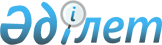 Об образовании избирательных участков на территории Мартукского районаРешение акима Мартукского района Актюбинской области от 31 января 2014 года № 2. Зарегистрировано Департаментом юстиции Актюбинской области 12 февраля 2014 года № 3776
      Примечание РЦПИ.
      В тексте документа сохранена пунктуация и орфография оригинала.
      В соответствии со статьей 23 Конституционного Закона Республики Казахстан от 28 сентября 1995 года "О выборах в Республике Казахстан", статьей 33 Закона Республики Казахстан от 23 января 2001 года "О местном государственном управлении и самоуправлении в Республике Казахстан" аким Мартукского района РЕШИЛ:
      1. Образовать избирательные участки на территории Мартукского района согласно приложению.
      2. Контроль за исполнением настоящего решения возложить на руководителя аппарата акима Мартукского района Т.Колкебаева
      3. Настоящее решение вводится в действие по истечении десяти календарных дней со дня его первого официального опубликования. Избирательные участки на территории Мартукского района
      Сноска. Приложение – в редакции решения акима Мартукского района Актюбинской области от 03.10.2022 № 1 (вводится в действие по истечении десяти календарных дней после дня его первого официального опубликования).
      Избирательный участок № 266
      Границы: село Мартук: улица М.Ауезова № 5, 5а, 13, 16, 17, 18, 20, 21, 22, 23, 24, 25, 26, 27, 28, 29, 30, 31, 32, 33, 34, 35, 36, 38, 39, 42, 43, 44, 46, 47, 49, 50, 50б, 51, 53, 55, 56, 58, 59, 60, 62, 64, 65, 66, 67, 68, 69, 70, 71, 72, 73, 74, 75, 76, 77, 79, 81, 82, 83, 84, 85, 86, 88, 90, 91, 92, 93, 94, 95, 96, 97, 98, 99, 100, 103, 105;
      улица Жамбыла № 6, 13, 21, 22, 23, 24, 25, 27, 29, 30, 31, 32, 33, 35, 36, 37, 38, 39, 40, 41, 42, 43, 44, 45, 46, 46а, 47, 48, 49, 50, 51,52, 53, 54, 55, 56, 57, 58, 59, 60, 61, 63, 64, 65, 66, 67, 68, 69, 70, 71, 72, 73, 74, 75, 76, 77, 78, 79, 80, 84, 86, 88, 90, 92, 94, 96, 98, 100;
      улица Р.Мир-Хайдарова № 1, 2, 3, 4, 5, 6, 7, 8, 9, 10, 11, 12, 13, 14, 15, 16, 17, 18, 19, 20, 21, 22, 23, 25, 27;
      улица Абая № 1, 1а, 1д, 2, 2д, 3, 4, 5, 6, 7, 8, 9, 10, 11, 12, 13, 14, 15, 16, 17, 18, 19, 20, 20а, 20б, 21, 23, 25, 27, 29, 31, 33;
      улица К.Медетова № 1, 2, 2а, 3, 4, 5, 6, 7, 8, 9, 10, 11, 12, 13, 14, 15, 16, 17, 18, 19, 20, 21, 22, 23, 24, 25, 26, 27, 28, 29, 30, 31, 33, 34, 35, 36, 38, 41;
      улица А.Байтурсынова № 1, 1б, 2, 3, 4, 5, 6, 7, 8, 9, 9а, 10, 11, 12, 13, 14, 15, 16, 17, 18, 19, 20, 20а, 21, 22, 23, 24, 24а, 26, 28, 30, 32, 34, 36, 38, 40, 42, 44;
      улица М.Дулатова № 2, 4, 6, 8, 9, 10, 11, 12, 12а, 13, 14, 15, 16, 18, 19, 20, 22, 23, 25, 27, 29, 31, 33;
      улица Б.Момышулы № 1/1, 1/2, 2, 2а, 3/1, 3/2, 4, 6, 7, 8, 9/1, 9/2, 10, 11, 12, 13/1, 14, 16, 15/1,15/2, 18;
      улица Ш.Уалиханова № 1/1, 1/2, 2/1, 2/2, 3/1, 3/2, 4/1,4/2, 5/1, 5/2, 7, 9, 10/1, 10/2, 12/1, 12/2, 12/3, 12/4, 13, 15, 17, 19;
      улица Ы.Алтынсарина № 11, 12, 13, 14, 15, 16, 17, 18, 19, 20, 21, 22, 22а, 24, 25, 26а, 28, 29, 31, 33, 35, 39;
      улица Жангалиева № 9/1, 9/2, 9а, 10/1, 10/2, 11/1, 11/2, 11/3, 11а, 12, 14, 15, 16, 18, 19, 20, 21/1, 22, 25/1, 25/2, 27/1, 27/2, 29/2, 30, 31/1, 31/2, 33;
      улица С.Сейфуллина № 11, 12, 14, 15, 20, 22, 24, 32, 34, 40, 48, 55, 58, 60, 75, 87, 89, 93, 127, 129, 143, 167;
      улица 312 Стрелковой дивизии № 14, 16, 18, 18а, 19, 19а, 20, 21, 22, 23, 24, 25, 26, 27, 28, 29, 30, 31, 33, 34/1, 34/2, 35/1, 35/2, 36, 37, 37а, 37б, 38, 38а, 39, 39а, 40, 41/1, 41/2, 41/3, 42, 43/1, 43/2, 43/3, 43/4, 44, 45/1, 45/2, 45/3, 45/4, 46/1, 46/2, 47, 48/2, 49, 50, 50а, 51, 52, 52а, 53, 54, 55/1, 55/2, 56, 56а, 57/1, 57/2, 58, 59, 60, 61, 63, 65, 66, 66а, 67, 69, 69а, 71а, 73, 73а;
      улица Губина № 14, 15, 16, 17, 18, 19, 19а, 20, 21, 22, 23, 24, 25, 26, 27, 28, 29, 30, 31, 32/1, 32/2, 33, 34/1, 34/2, 35, 36/1, 36/2, 36а, 37, 40/1, 40/2, 44, 47а, 47б, 48, 49/1, 49/2, 50/1, 50/2, 53, 54, 58, 59, 65, 67, 69, 77;
      улица Мазкова № 15, 16, 17, 19, 20, 21, 22, 23, 24, 25, 26, 27, 28, 29, 30, 31, 32, 33, 34, 36, 37, 38, 40, 41/1, 41/2, 42, 42а, 43, 44, 45, 46, 47, 49а, 50, 53, 53а, 54, 54а, 55, 58, 59, 60, 62, 69, 73, 74/1;
      улица Озмителя № 2, 4, 6, 10, 13, 17, 18, 19, 21, 23, 25, 26, 29, 30, 31/1, 31/2, 32, 33/1, 33/2, 34, 35/1, 35/2, 36, 37/1, 37/2, 38, 39, 40, 41, 42, 43, 44, 46, 47, 48, 50, 51, 52, 53, 59, 61, 65, 72;
      улица Б.Майлина № 14, 16, 19, 20, 21, 21а, 22, 23, 24, 25, 26, 27, 28, 29, 30, 31, 32, 33, 34/1, 34/2, 35, 36/1, 36/2, 38/1,38/2, 46/1, 46/2, 46/3, 46/4, 47, 48, 48а, 50;
      улицы Кожемякина, Желтоксан, Тәуелсиздик, Астана.
      Местонахождение участка: Мартукский сельский округ, село Мартук, улица Абая 20 А, коммунальное государственное учреждение "Мартукская общеобразовательная средняя школа № 1" государственного учреждения "Отдел образования Мартукского района Управления образования Актюбинской области".
      Избирательный участок № 267
      Границы: село Мартук: улица Есет Көкеулы № 1, 1а, 1б, 1ж, 1и, 1л, 1н, 1п, 1р, 1с, 1ф, 1э, 1ю, 1/1, 2а, 2б, 2г, 2к, 3, 3б, 5, 7, 9, 10, 11, 12, 13, 14, 15, 16, 17, 18, 19, 20, 21, 22, 23, 24, 25/1, 25/2, 26, 28, 29/1, 29/2, 30, 31, 32, 33, 34, 35, 36, 37, 38, 39, 40, 41, 42, 43, 44, 46, 47, 48, 49, 50, 52, 53, 54, 56, 58, 60, 61, 62, 63, 64, 65, 66, 67, 68, 69, 69а, 70, 72, 74, 76, 78, 80, 82, 84, 88, 90, 94, 98/1, 98/2, 98/3, 98/4, 100/2, 100/4;
      улица Н.Байганина № 1, 2, 2а, 3, 4, 5, 6, 7, 9, 10, 11, 12, 13, 14, 15, 16, 17, 18, 19, 20, 21, 22, 23, 24, 25, 26, 28, 29, 30, 31, 32, 33, 34, 36, 37, 39, 40, 41, 42, 43, 44, 45, 46, 47, 48, 49, 50, 51, 52, 54, 57, 58, 59, 60, 61, 62, 63, 64, 65, 66, 68, 70, 71, 72, 74, 75, 76, 78, 79, 80, 82;
      улица Бокенбай батыра № 1, 3, 5, 6, 7, 8, 9а, 10, 11, 12, 14, 15, 17, 18, 19, 20, 21, 22, 23, 24, 25, 26, 27, 28, 29, 31, 32, 33, 34, 35, 36, 37, 38, 39, 40, 41, 42, 43, 44, 45, 46, 47, 48, 49, 50, 52, 54, 55, 56, 57, 58, 61, 62, 64, 66, 67,68, 69, 70, 71, 72, 73, 74, 75, 76, 77, 78, 79, 80, 81, 83, 84, 85;
      улица Ы.Алтынсарина № 1, 2, 3, 4, 5, 6,7, 8, 8а, 9, 10;
      улица Жангалиева № 1, 2, 3, 4, 5, 6, 7, 8, 8а, 8б;
      улица С.Сейфуллина № 1, 2, 3, 4, 5, 6, 7, 8, 9, 10, 12, 14;
      улица 312 Стрелковой дивизии 1, 2, 2а, 3, 4, 5, 6, 7, 8, 9, 10, 11, 12, 13, 15, 17;
      улица Губина № 2, 4, 5, 6, 7, 8, 9, 10, 11, 12, 13;
      улица Озмителя № 1, 1/1, 1/3, 1/4, 9, 11;
      улица Мазкова № 1, 4, 5, 6, 7, 8, 9, 10, 11, 12, 13, 14;
      улица Б.Майлина № 1, 1а, 2, 3, 4, 5, 6, 7, 8, 9, 10, 11, 13а, 15, 15а, 17;
      улицы Т.Утебалинова, Жангельдина, Нефтебаза, К.Байсеитовой, Муканова, Муратбаева, Жастар, Ю.Бондарева, О.Бердиева, Ш.Берсиева, Достык, Жумысшылар, Пономаренко.
      Местонахождение участка: Мартукский сельский округ, село Мартук, улица Озмителя 5, государственное коммунальное казенное предприятие "Центр детского технического творчества" государственного учреждения "Отдел образования Мартукского района Управления образования Актюбинской области".
      Избирательный участок № 268
      Границы: село Мартук: улица Есет Көкеулы № 77, 79, 83, 85, 87, 93, 95, 97, 99, 101, 101а, 102, 103, 104, 105, 106, 108, 110, 111а/1, 111а/2, 112, 113, 114, 115, 116, 117, 118, 119, 120, 121, 122/1, 122/2, 124, 125, 126, 127, 128, 129, 130.
      улица Н.Байганина № 81, 83, 85, 86, 87, 88, 89, 90, 92, 93, 94а, 95, 96, 97, 98, 106, 107, 108, 109, 111, 111а, 112, 114, 117, 120, 121, 122, 123, 124, 125, 126, 126а/1, 126а/2, 126в/1, 126в/2, 128, 129, 130, 131, 132, 133, 134, 136;
      улица Бокенбай батыра № 86, 86а, 87, 88, 90, 91, 93, 94, 95, 97, 98, 100, 101, 102, 103, 104, 105, 106, 107, 108, 110, 111, 112, 113, 114, 116, 117, 118, 119, 120, 121/1, 121/2, 123/2, 124, 125, 126, 127, 128, 129, 131, 132, 133, 135, 136, 137, 138, 139, 140, 141, 142, 143,144, 146, 147, 148, 149, 150, 151, 152;
      улица М.Ауезова № 102, 104, 106, 108, 109/1, 110, 111, 112, 113, 115, 116, 117, 118, 119, 120, 121, 123, 124, 125, 126, 127, 128, 129, 130, 132, 134, 135, 136, 136а, 137, 138, 139, 140, 141, 143, 145, 146, 147, 148, 149, 150, 152, 156, 157, 158, 162, 164, 166, 168;
      улица Жамбыла № 87, 89, 91, 93, 95, 97, 99, 101, 102, 104, 105, 106, 107, 108, 109, 110, 111, 112, 113, 114, 115, 116, 117, 118, 119, 120, 121, 122, 124, 126, 127, 128, 130, 132, 136, 138, 140, 144/1, 144/2, 144/3, 144/4, 144/5, 144/6, 144/7, 144/8;
      улица Р.Мир-Хайдарова № 26, 28, 29, 30, 31, 32, 33, 34, 35, 36, 37, 38, 39, 41, 42, 44, 45, 46, 48, 49, 50, 51, 52, 53, 54, 55, 56, 57, 58, 60, 61, 62, 63, 64, 65, 66, 67, 69, 70, 71, 72, 73, 74, 76, 77, 79, 80;
      улица Абая № 22, 24, 26, 28, 30, 32, 34, 35, 36, 37, 38, 39, 40, 41, 42, 43, 45, 46, 47,48, 49, 50, 51, 52, 53, 54, 55, 56, 57, 58, 59, 60, 61, 62, 63, 64, 65, 66, 67, 68, 68а, 69, 71, 72, 74, 75, 76, 77, 78, 79, 80, 81, 82, 83, 84, 85, 86, 87, 89, 91, 93, 95;
      улица К.Медетова № 40, 42, 43, 44, 45, 46, 47, 48, 49, 50, 51, 52, 53, 54, 55, 56, 57, 58, 59, 59а, 60, 61, 63, 64, 65, 66, 68, 69, 70, 71, 72, 72а, 74, 75, 76, 77, 78, 79, 80, 81, 82, 82а, 83, 84, 85, 86, 86а, 87, 88, 89, 89а, 90, 91, 92, 92а, 93, 94, 95, 97;
      улица М.Дулатова № 24, 28, 30, 32, 34, 36, 37, 38, 39, 40, 41, 42, 43, 45, 47, 49, 51;
      улица Б.Момышулы № 17, 19/1, 19/2, 20, 21, 22, 23, 24, 25, 26, 27, 28, 29, 30, 31/1, 31/2, 32, 33, 33/1, 33/2, 34, 36, 38;
      улица Ш.Уалиханова № 14/2, 14/3, 14/4, 16, 18/1, 18/2, 20, 22, 24, 26, 28, 30, 32/1, 32/2;
      улица А.Байтурсынова № 25, 25а, 27, 29, 31, 33, 35, 37, 39, 41, 43, 45, 46, 47, 48, 49, 49а, 49б, 50, 51, 52, 53/1, 53/2, 54, 55, 56, 57, 57а, 58, 58а, 59, 59а, 59б, 60, 61, 62, 64, 66, 70, 72, 74, 74а, 76, 76а, 78, 80, 82, 84, 86, 88, 90, 92, 94, 94а;
      улицы Иманова, М.Маметовой, А.Молдагуловой, Батурина.
      Местонахождение участка: Мартукский сельский округ, село Мартук, улица Жамбыла № 125, коммунальное государственное учреждение "Мартукская школа-гимназия № 2" государственного учреждения "Отдел образования Мартукского района Управления образования Актюбинской области".
      Избирательный участок № 269
      Границы: село Мартук: улица Есет Көкеулы № 133, 135, 137, 139, 140/1, 140/2, 142/1, 142/2, 143, 144/1, 144/2, 145, 146, 147, 148/1, 148/2, 149, 150/1, 151, 152/1, 152/2, 153, 153а, 154/1, 154/2, 155, 156, 157, 161/1, 161/2, 162, 163/1, 164, 165, 166, 167/1, 167/2, 168, 169/1, 169/2, 170, 171/1, 171/2, 172, 173/1, 173/2, 176, 177/1, 177/2, 178, 179/1, 179/2, 180, 181/1, 181/2, 182, 183/1, 183/2, 183/3, 184, 185/1, 185/2, 185/3, 186, 188, 190, 192, 194, 196, 198, 200, 206/1, 206/2, 207а, 208/1, 208/2, 210/1, 210/2, 212;
      улица Н.Байганина № 138, 139, 140, 141, 142, 143, 144, 145, 146, 147, 148, 149, 150, 151, 152, 153, 154, 155, 156, 158, 159, 160, 161, 162, 163, 164, 165, 166, 167, 168, 169, 170, 171, 172, 173, 175, 176, 178, 179, 180, 181, 182, 183, 184, 185, 186, 187, 188, 189, 190, 191, 192, 193, 194, 196, 197, 198, 199, 200, 204, 206/1, 206/2, 207, 208/1, 208/2, 209, 210/1, 210/2, 212;
      улица Бокенбай батыра № 153, 155, 156, 157, 158, 159, 160, 161, 162, 163, 164, 165, 166, 167, 168, 169, 170, 171, 172, 173, 174, 175, 176, 178, 179, 180, 181, 182, 183, 184, 185, 186, 187, 188, 190, 191, 192, 194, 195, 195а, 196, 197, 198, 199а, 200, 202, 203, 204, 205, 206/1, 206/2, 207/1, 207/2, 208, 209/1, 209/2, 211/1, 211/2, 212, 213/1, 213/2, 214, 216, 217а, 218;
      улица М.Ауезова № 159, 163, 165, 169, 170, 171, 172, 173, 174, 175, 176, 177, 177а, 178, 179, 180, 181, 182, 183, 184, 185, 186, 187, 188, 189, 190, 194, 195, 196, 197, 198, 199, 200, 201, 202, 203, 204, 205, 206, 207, 208/1, 208/2, 209, 209а, 210/1, 210/2, 211, 212/1, 212/2, 214, 215, 216/1, 216/2, 217, 219/2, 219а, 219а/1, 219б/2, 221, 223;
      улица Жамбыла № 129, 135, 137, 139, 141, 143, 147, 149, 151, 152/1, 152/2, 153, 155, 156, 157, 158, 159, 160, 161, 162, 163, 164, 165, 166, 167, 168, 169, 170, 171, 172, 173, 174, 176, 177, 178, 179, 180, 181, 182, 183, 184, 185, 185а, 186, 188, 189/1, 189/2, 190, 191, 192, 193, 194, 195, 196, 198, 199, 200/1, 200/2, 201, 202, 203, 205, 207, 208, 209, 211, 212, 213, 214, 216/1, 216/2, 217, 218/1, 218/2;
      улица Р.Мир-Хайдарова № 82, 83, 86, 87, 88, 89, 90, 91, 92, 93, 94, 95, 96, 97, 98, 99, 100, 101, 102, 103, 104, 105, 106, 107, 108, 109, 110, 111, 112, 113, 114, 115, 117, 118, 121, 122, 123/1, 123/2, 123/3, 124, 125, 126, 127/1, 127/2, 128, 129, 130, 131/1, 131/2, 131/3, 131/4, 131/5, 131/6, 131/7, 131/8, 131/9, 131/10, 131/11, 131/12, 131/13, 131/14, 131/15, 131/17, 131/18, 132, 133, 134, 135, 136, 137, 138, 142, 144, 146, 148, 164;
      улица Абая № 90, 92, 94, 96, 97, 98, 99, 100, 101, 102, 103, 104, 105, 106, 107, 108, 108а, 109, 110, 111, 112, 113, 114, 115, 116, 117, 117а, 119, 120, 121, 121/2, 122, 123, 124, 125, 126, 127, 128/1, 128/2, 129, 130, 132/1, 133, 133/2, 133а, 134, 134а;
      улица К.Медетова № 96, 98, 99, 100, 101, 102, 103, 104, 105, 106, 107, 108, 109/1, 109/2, 110, 112, 113, 114, 116, 117, 118, 119, 120, 121, 121а, 122, 123, 125;
      улица А.Байтурсынова № 63, 65/1, 65/2, 65/3, 67/1, 67/2, 67/3, 69/1, 69/2, 69/3, 71, 73, 75, 77, 79, 81в, 83, 83а, 83б, 85, 85а, 85б, 85г, 85д, 85е, 87, 89, 93, 95, 96, 98, 99, 100, 102, 104, 106, 110, 112, 114/1, 114/2, 114а/1, 116/1, 116/2, 118/1, 118/2, 120/1, 120/2, 120/3, 120/4, 120/5, 120/6, 120/7-8, 121, 122, 124, 125, 126, 127, 129, 130, 131, 132;
      улицы Т.Бигельдинова, Т.Аубакирова, Абдирова, Чепигина, Брусиловского, Акбулак, Боктеева, Панфилова, Тажигулова.
      село Жанатан.
      Местонахождение участка: Мартукский сельский округ, село Мартук, улица Е.Кокеулы 132, государственное коммунальное казенное предприятие "Детская школа искусств имени Камбара Медетова" государственного учреждения "Отдел образования Мартукского района Управления образования Актюбинской области".
      Избирательный участок № 270
      Границы: село Казанка.
      Местонахождение участка: Мартукский сельский округ, село Казанка, улица Орталык 56 Б, коммунальное государственное учреждение "Казанская общеобразовательная основная школа" государственного учреждения "Отдел образования Мартукского района Управления образования Актюбинской области".
      Избирательный участок № 271
      Границы: село Қумсай.
      Местонахождение участка: Мартукский сельский округ, село Кумсай, улица Курылысшылар 57, коммунальное государственное учреждение "Кумсайская начальная школа" государственного учреждения "Отдел образования Мартукского района Управления образования Актюбинской области".
      Избирательный участок № 272
      Границы: село Сарыжар: улица Айтеке би №1, 2, 3, 4, 4а, 5, 6, 6а, 8, 9, 10, 11, 11а, 12, 12а, 12г, 12б, 13, 14, 14а, 15, 16, 17, 18, 19, 20, 20а, 20б, 21, 22, 23, 24, 25, 26, 29/3, 32, 35, 36/1, 36/2, 36/3, 36/4, 36/5, 36/6, 36/7, 36/8, 38/1, 38/2, 38/3, 38/4, 38/5, 38/6, 38/7, 38/8, 39, 40, 41, 42/1, 42/3, 43, 44/1, 44/2, 45, 46, 47, 48, 49, 50, 52, 53, 54, 56, 58а;
      улица Иманова №1, 2/1, 2/2, 3, 4, 5, 6/1, 6/2, 7, 8/1, 8/2, 9, 10/1, 10/2, 11, 11а, 12, 12а, 12в, 12б, 13а, 13, 14, 15, 16, 16а, 17, 18, 19, 20, 20а, 20в, 21, 23, 24, 24а, 25, 26, 27, 28, 29, 30, 32, 33, 34, 35, 36, 37, 38, 39, 41, 43/1, 43/2, 45/1, 45/2, 47/1, 47/2, 49/1, 49/2, 52, 53, 55, 57, 59;
      улица Д.Конаева №1/1,1/2,2а, 2,3/2,3/2, 4,5/1, 5/2,6,7/1, 7/2, 8,9/1,9/2,10, 10б, 11/1, 11/2, 12, 13/1, 13/2, 14, 15,/1, 15/2, 16, 17/1, 17/2, 18, 18б, 18в, 18а, 18/1, 19/2, 20, 21/1, 21/2, 22, 23/1, 23/2, 24, 25/1, 25/2, 26, 27/1, 27/2, 28, 29/1, 29/2, 30, 32, 32а, 33, 34, 35/1, 35/2, 36, 37/1, 37/2, 38, 39/1, 39/2, 40, 40а, 41/1, 41/2, 42, 43/1, 43/2, 44, 45, 46, 47, 48, 49, 50, 50а, 51, 53;
      улицы Ардагерлер, Саржар, М.Шокая, Комсомол, Байтерек, Толегена Айбергенова, Бирлик, Мектеп, Желтоқсан, Жастар, Жаңа талап, Жасыл ел, Жеңіс, М.Отемисулы, Тауелсиздикке 20 жыл, Т.Бегелдинова, Солтүстік, Нурпейиса Байганина, Куншуак, Кен дала, Жагалау, Т.Рыскулова.
      Местонахождение участка: Сарыжарский сельский округ, село Сарыжар, улица Иманова 10, Сарыжарский сельский Дом культуры государственного коммунального казенного предприятия "Мартукский районный Дом культуры" государственного учреждения "Мартукский районный отдел культуры, физической культуры и спорта".
      Избирательный участок № 273
      Границы: село Сарыжар: улица Айтеке би № 59, 61, 62, 63, 64 , 65, 66, 67, 68, 69, 70, 71, 72, 73, 73а, 74, 75, 76,77, 78, 79, 80, 81, 82, 84, 85, 86, 87, 87а, 88, 89, 89а, 90, 91, 92, 92а, 92б, 93, 94, 95, 96, 97, 97а, 98, 99, 100, 101, 102, 103, 104, 105, 106, 107, 108, 109, 110, 111, 112, 113, 114, 115, 116, 117,118, 118а, 119, 120, 121, 122,123;
      улица Иманова № 36, 38, 40, 42, 44, 46, 48, 50, 52, 54, 56, 58, 60, 61, 61а, 62, 63, 64, 65, 66, 67, 68, 69, 70, 71, 72, 73, 74, 74а, 76, 77, 78, 79, 80, 81, 82, 83, 84, 85, 86, 87, 88, 89, 90, 91, 92, 94, 95, 96, 97, 97а, 98, 99, 100, 101,102,103,104,105,106/1, 106/2, 107, 109, 111, 113, 115, 117, 119,121,123, 125,127,129;
      улица Д.Конаева № 52, 54,55, 56, 57, 58, 59, 60, 61, 62, 63, 64, 65, 66, 67, 68, 69, 69а, 70, 71, 72, 73, 74, 75, 76, 77, 78, 79, 80, 81, 82, 83, 83а, 84, 85, 86, 87, 88, 89, 90, 91, 92, 93, 94, 95, 96, 97, 98, 99, 100, 101, 102, 103, 104, 105, 106, 107, 108, 109, 110, 111, 112, 116, 117, 120, 121, 121а;
      улица Жаңа қоныс, участки № 310, 567, 158В, 249, 344.
      Местонахождение участка: Сарыжарский сельский округ, село Сарыжар, улица Жана коныс 70, коммунальное государственное учреждение "Сарыжарская общеобразовательная средняя школа" государственного учреждения "Отдел образования Мартукского района Управления образования Актюбинской области".
      Избирательный участок № 274
      Границы: разъезд № 33, село Жайсан: улицы Партизанская, Алия Молдагулова, Болашак, Братьев Ходатаевых.
      Местонахождение участка: село Жайсан, улица Болашак 33, Жайсанский сельский клуб государственного коммунального казенного предприятия "Мартукский районный Дом культуры" государственного учреждения "Мартукский районный отдел культуры, физической культуры и спорта".
      Избирательный участок № 275
      Границы: село Жайсан: улицы Мира, Камбара Медетова, Сагынбая Есенгалиева, Динмухамеда Кунаева, Садовая.
      Местонахождение участка: Жайсанский сельский округ, село Жайсан, улица Камбара Медетова 34а, коммунальное государственное учреждение "Жайсанская специальная организация образования" государственного учреждения "Управление образования Актюбинской области".
      Избирательный участок № 277
      Границы: село Кокпекты.
      Местонахождение участка: село Кокпекты, улица Жайык 8.
      Избирательный участок № 278
      Границы: село Вознесеновка.
      Местонахождение участка: Аккудыкский сельский округ, село Вознесеновка, улица Есет батыра 18, коммунальное государственное учреждение "Вознесеновская общеобразовательная средняя школа" государственного учреждения "Отдел образования Мартукского района Управления образования Актюбинской области".
      Избирательный участок № 279
      Границы: село Достык.
      Местонахождение участка: Аккудыкский сельский округ, село Достык, улица Бауыржана Момышулы 19, коммунальное государственное учреждение "Веренская общеобразовательная основная школа" государственного учреждения "Отдел образования Мартукского района Управления образования Актюбинской области".
      Избирательный участок № 280
      Границы: село Первомайка.
      Местонахождение участка: Аккудыкский сельский округ, село Первомайка, улица Исатая Тайманулы 14, Первомайский сельский клуб государственного коммунального казенного предприятия "Мартукский районный Дом культуры" государственного учреждения "Мартукский районный отдел культуры, физической культуры и спорта".
      Избирательный участок № 281
      Границы: село Жанажол.
      Местонахождение участка: Аккудыкский сельский округ, село Жанажол, улица Алтынсарина 56, Жанажольский сельский клуб государственного коммунального казенного предприятия "Мартукский районный Дом культуры" государственного учреждения "Мартукский районный отдел культуры, физической культуры и спорта".
      Избирательный участок № 282
      Границы: село Карабулак.
      Местонахождение участка: Аккудыкский сельский округ, село Карабулак, улица Желтоксан 19.
      Избирательный участок № 283
      Границы: село Байнассай.
      Местонахождение участка: Байнассайский сельский округ, село Байнассай, улица Богенбай батыра 7, коммунальное государственное учреждение "Байнассайская общеобразовательная основная школа" государственного учреждения "Отдел образования Мартукского района Управления образования Актюбинской области".
      Избирательный участок № 284
      Границы: село Акмоласай.
      Местонахождение участка: Байнассайский сельский округ, село Акмоласай, улица А.Молдагуловой 24, Акмоласайский сельский клуб государственного коммунального казенного предприятия "Мартукский районный Дом культуры" государственного учреждения "Мартукский районный отдел культуры, физической культуры и спорта".
      Избирательный участок № 286
      Границы: село Байторысай.
      Местонахождение участка: Байторысайский сельский округ, село Байторысай, улица Бокенбай батыра 8, коммунальное государственное учреждение "Байторысайская общеобразовательная средняя школа" государственного учреждения "Отдел образования Мартукского района Управления образования Актюбинской области".
      Избирательный участок № 287
      Границы: село Дмитриевка.
      Местонахождение участка: Байторысайский сельский округ, село Дмитриевка, улица Достык 39, коммунальное государственное учреждение "Дмитриевская общеобразовательная основная школа" государственного учреждения "Отдел образования Мартукского района Управления образования Актюбинской области".
      Избирательный участок № 288
      Границы: село Покровка.
      Местонахождение участка: Байторысайский сельский округ, село Покровка, улица Женис 8, Покровский сельский клуб государственного коммунального казенного предприятия "Мартукский районный Дом культуры" государственного учреждения "Мартукский районный отдел культуры, физической культуры и спорта".
      Избирательный участок № 289
      Границы: село Полтавка.
      Местонахождение участка: Байторысайский сельский округ, село Полтавка, улица Жастар 27, Полтавский сельский клуб государственного коммунального казенного предприятия "Мартукский районный Дом культуры" государственного учреждения "Мартукский районный отдел культуры, физической культуры и спорта".
      Избирательный участок № 290
      Границы: село Родниковка.
      Местонахождение участка: Родниковский сельский округ, село Родниковка, улица Гагарина 12, Родниковский сельский клуб государственного коммунального казенного предприятия "Мартукский районный Дом культуры" государственного учреждения "Мартукский районный отдел культуры, физической культуры и спорта".
      Избирательный участок № 291
      Границы: село Саржансай.
      Местонахождение участка: Танирбергенский сельский округ, село Саржансай, улица Актобе 3Г, Саржансайский сельский клуб государственного коммунального казенного предприятия "Мартукский районный Дом культуры" государственного учреждения "Мартукский районный отдел культуры, физической культуры и спорта".
      Избирательный участок № 292
      Границы: село Кенсахара.
      Местонахождение участка: Танирбергенский сельский округ, село Кенсахара, улица Болашак 17, коммунальное государственное учреждение "Кенсахаринская общеобразовательная средняя школа" государственного учреждения "Отдел образования Мартукского района Управления образования Актюбинской области".
      Избирательный участок № 293
      Границы: село Каратогай.
      Местонахождение участка: Каратогайский сельский округ, село Каратогай, улица Болашак 2, Каратогайский сельский клуб государственного коммунального казенного предприятия "Мартукский районный Дом культуры" государственного учреждения "Мартукский районный отдел культуры, физической культуры и спорта".
      Избирательный участок № 294
      Границы: село Каратаусай.
      Местонахождение участка: Карачаевский сельский округ, село Каратаусай, улица Квиндта 20, Каратаусайский сельский клуб государственного коммунального казенного предприятия "Мартукский районный Дом культуры" государственного учреждения "Мартукский районный отдел культуры, физической культуры и спорта".
      Избирательный участок № 295
      Границы: село Аккайын.
      Местонахождение участка: Карачаевский сельский округ, село Аккайын, улица К.Балгазина 21, Аккайынский сельский клуб государственного коммунального казенного предприятия "Мартукский районный Дом культуры" государственного учреждения "Мартукский районный отдел культуры, физической культуры и спорта".
      Избирательный участок № 296
      Границы: село Кызылжар.
      Местонахождение участка: Кызылжарский сельский округ, село Кызылжар, улица 10 жылдык Астана 1, Кызылжарский сельский клуб государственного коммунального казенного предприятия "Мартукский районный Дом культуры" государственного учреждения "Мартукский районный отдел культуры, физической культуры и спорта".
      Избирательный участок № 297
      Границы: село Шевченко.
      Местонахождение участка: Кызылжарский сельский округ, село Шевченко, улица 10 жылдык Астана 4, коммунальное государственное учреждение "Шевченковская общеобразовательная основная школа" государственного учреждения "Отдел образования Мартукского района Управления образования Актюбинской области"
      Избирательный участок № 298
      Границы: село Борте.
      Местонахождение участка: Кызылжарский сельский округ, село Борте, улица Абая 25А, Буртинский сельский клуб государственного коммунального казенного предприятия "Мартукский районный Дом культуры" государственного учреждения "Мартукский районный отдел культуры, физической культуры и спорта".
      Избирательный участок № 299
      Границы: село Курмансай.
      Местонахождение участка: Курмансайский сельский округ, село Курмансай, улица Ы.Алтынсарина 15, Курмансайский сельский клуб государственного коммунального казенного предприятия "Мартукский районный Дом культуры" государственного учреждения "Мартукский районный отдел культуры, физической культуры и спорта".
      Избирательный участок № 301
      Границы: село Егизата.
      Местонахождение участка: Курмансайский сельский округ, село Егизата, улица А.Молдагуловой 5, коммунальное государственное учреждение "Егизатинская общеобразовательная начальная школа" государственного учреждения "Отдел образования Мартукского района Управления образования Актюбинской области".
      Избирательный участок № 302
      Границы: село Шанды.
      Местонахождение участка: Курмансайский сельский округ, село Шанды, улица Жангельдина 14, Шандинский медицинский пункт "Мартукская районная больница" государственное коммунальное предприятие на праве хозяйственного ведения государственного учреждения "Управление здравоохранения Актюбинской области".
      Избирательный участок № 303
      Границы: село Хазрет, село Жездибай.
      Местонахождение участка: Хазретский сельский округ, село Хазрет, улица А. Молдагуловой 31, Хазретский сельский клуб государственного коммунального казенного предприятия "Мартукский районный Дом культуры" государственного учреждения "Мартукский районный отдел культуры, физической культуры и спорта".
					© 2012. РГП на ПХВ «Институт законодательства и правовой информации Республики Казахстан» Министерства юстиции Республики Казахстан
				
      Аким района 

М. Елеусизов

      СОГЛАСОВАНО: Председатель Мартукской районной территориальной избирательной комиссии 

К. Бердиев
Приложение к решению акима Мартукского района от 31 января 2014 года № 2